ПРОЄКТ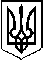 У К Р А Ї Н АП Е Р Е Г І Н С Ь К А   С Е Л И Щ Н А    Р А Д АВосьме демократичне скликанняДванавцята сесіяР І Ш Е Н Н Явід   .  .2021. №    -12/2021смт. ПерегінськеПро затвердження містобудівної планувальноїдокументації по внесенню змін до генерального планус. Осмолода в поєднанні з детальним планом територіїдля продажу права власності на земельних торгах (аукціоні)	Відповідно до ст. ст. 26, 59 Закону України «Про місцеве самоврядування в Україні», п. 8 ст. 19 Закону України «Про регулювання містобудівної діяльності», Постанови Кабінету Міністрів України від 25.05.2011 року № 555 «Про затвердження Порядку проведення громадських слухань щодо врахування громадських інтересів під час розроблення проектів містобудівної документації на місцевому рівні», ст. 116, 118 Земельного кодексу України, взявши до уваги протоколи громадських слухань по обговорюванню детальних планів територій, витяги із протоколів архітектурно-містобудівної ради, враховуючи пропозиції комісії містобудування, будівництва, земельних відносин, екології та охорони навколишнього середовища, селищна рада ВИРІШИЛА:1. Затвердити містобудівну планувальну документацію по внесенню змін до генерального плану с. Осмолода в поєднанні з детальним планом території для відведення земельних ділянок у власність під будівництво та обслуговування житлових будинків, господарських будівель і споруд та земельної ділянки для будівництва та обслуговування будівлі торгівлі по вул. І. Франка в с. Осмолода Калуського району Івано-Франківської області. Випопіювання додається.2. Контроль за виконанням даного рішення покласти на постійну комісію містобудування, будівництва, земельних відносин, екології та охорони навколишнього середовища Перегінської селищної ради.(Пайш І.М.)Селищний голова                                                                              Ірина ЛЮКЛЯН